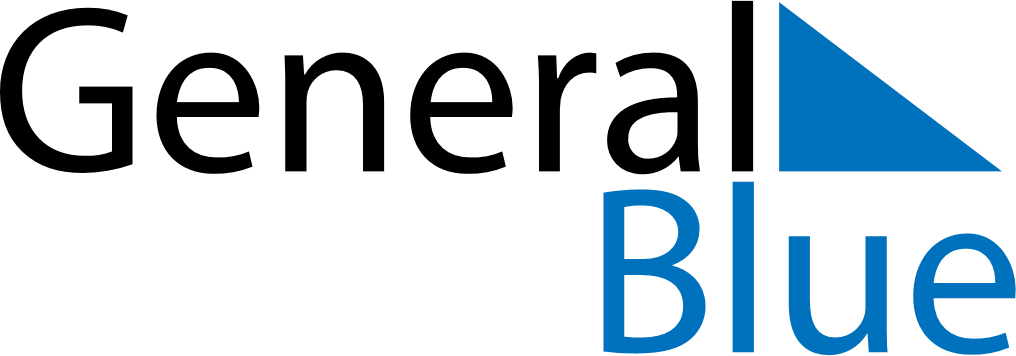 April 2021April 2021April 2021April 2021April 2021April 2021EthiopiaEthiopiaEthiopiaEthiopiaEthiopiaEthiopiaSundayMondayTuesdayWednesdayThursdayFridaySaturday1234567891011121314151617First day of Ramadan18192021222324252627282930Good FridayNOTES